SPRÁVA ÚČELOVÝCH ZAŘÍZENÍ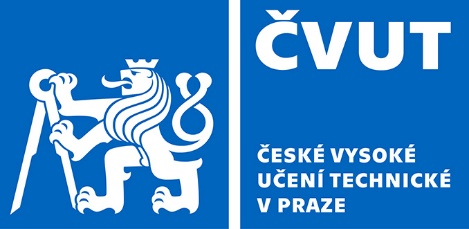 Vaníčkova 315/7160 17 Praha 6Dodatek Č. 2č. 9121000109SMLOUVA O DÍLOč. smlouvy 9121000065(dále jen „smlouva“)uzavřená podle § 1746 odst. 2 zákona č. 89/2012 Sb., občanský zákoník, v platném znění 
(dále jen „občanský zákoník“) 
Smluvní stranyČeské vysoké učení technické v PrazeSe sídlem: Jugoslávských partyzánů 1580/3, 160 00 Praha 6
IČO: 68407700
DIČ: CZ68407700Organizační součást: Správa účelových zařízení ČVUT v PrazeAdresa: Vaníčkova 315/7, 160 17 Praha 6
Bankovní spojení: 27-4082120257/0100, Komerční banka, a.s., pobočka PrahaZastoupená: xxxxxxxxxxxx, ředitelem Oprávněná osoba ve věcech technických a investičních: vedoucí odboru servisních služeb, tel: xxxxxxxxxxxKontaktní osobou Objednatele je ve věcech technických:Jméno: vedoucí oddělení, tel.: xxxxxxxxx(dále jen „Objednatel“)aMikrosystem fh s.r.o.Se sídlem: Sebuzín 129, 403 02 Ústí nad LabemIČO: 04141890DIČ: CZ04141890Bankovní spojení: 410001000/2010, Fio banka, a.s.Zapsaná v Obchodním rejstříku u Krajského soudu v Ústí nad Labem spisová značka C, vložka 35802Zastoupená: xxxxxxxxxxTel.: xxxxxxxxxxKontaktní osoba Zhotovitele ve věcech technických: xxxxxxxxxxxTel.: xxxxxxxxxxxxxxxVe věci fakturace:Jméno: xxxxxxxxxxTel.: xxxxxxxxxxxxx (dále jen „Zhotovitel“, souhrnně též „smluvní strany“)	1.	ÚVODNÍ USTANOVENÍ1.1 	Smluvní strany spolu uzavřely dne 10. 8. 2021 „Smlouvu o dílo“,
č. smlouvy 9121000065, „Rekonstrukce elektrorozvodů blok E koleje Podolí ČVUT v Praze.2.	ZMĚNY SMLOUVY2.1     Smluvní strany se dohodly na změně čl. III Termín plnění, odst. 2. 	 Dílo bude dokončeno do 31. 1. 2022	2.2	Odůvodnění změny ze závazku dle § 222 odst. 6 ZZVZJedná se o nepředvídatelné změny v objektivním výpadku obchodní sítě způsobené nedostatkem výrobních a přepravních kapacit. Dodavatel z tohoto důvodu nemůže ve smluvním termínu zajistit dodávku dílčích komponentů pro elektroměry, které jsou nezbytné pro dokončení díla. Měření spotřeb jednotlivých pokojů nebude možné zajistit až do dodání a následného nainstalování elektroměrů. Celý objekt bude jinak plně funkční a nic nebude bránit jeho běžnému provozu a užívání. 3.	ZÁVĚREČNÁ USTANOVENÍ3.1	Ostatní ustanovení Smlouvy tímto dodatkem nedotčená, zůstávají v platnosti. 3.2	Tento dodatek je vyhotoven ve třech stejnopisech stejné právní síly. 3.3	Dodatek nabývá platnosti dnem podpisu obou smluvních stran a účinnosti dnem jeho uveřejnění ve veřejném registru smluv v souladu se zákonem č. 314/2016 Sb. o registru smluv.3.4	Smluvní strany prohlašují, že si dodatek přečetly, rozumí jeho obsahu a na důkaz souhlasu jej podepisují.Příloha č. 1 – dopis Elfetex spol. s r.o.V Praze dne 20. 10. 2021			V Praze dne 21. 10. 2021 ………………………………                                      ……………………………….Objednatel:           Zhotovitel:xxxxxxxxxx           xxxxxxxxxxxředitel SÚZ ČVUT v Praze jednatel, Mikrosystem  fh s.r.o.  